Home Learning Experiences – Friday 29th May 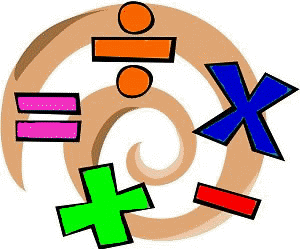 Life Skills  Help to water the plants Spend time playing outside Plan enjoyable activities for the weekend Tidy your room and your workspace Literacy 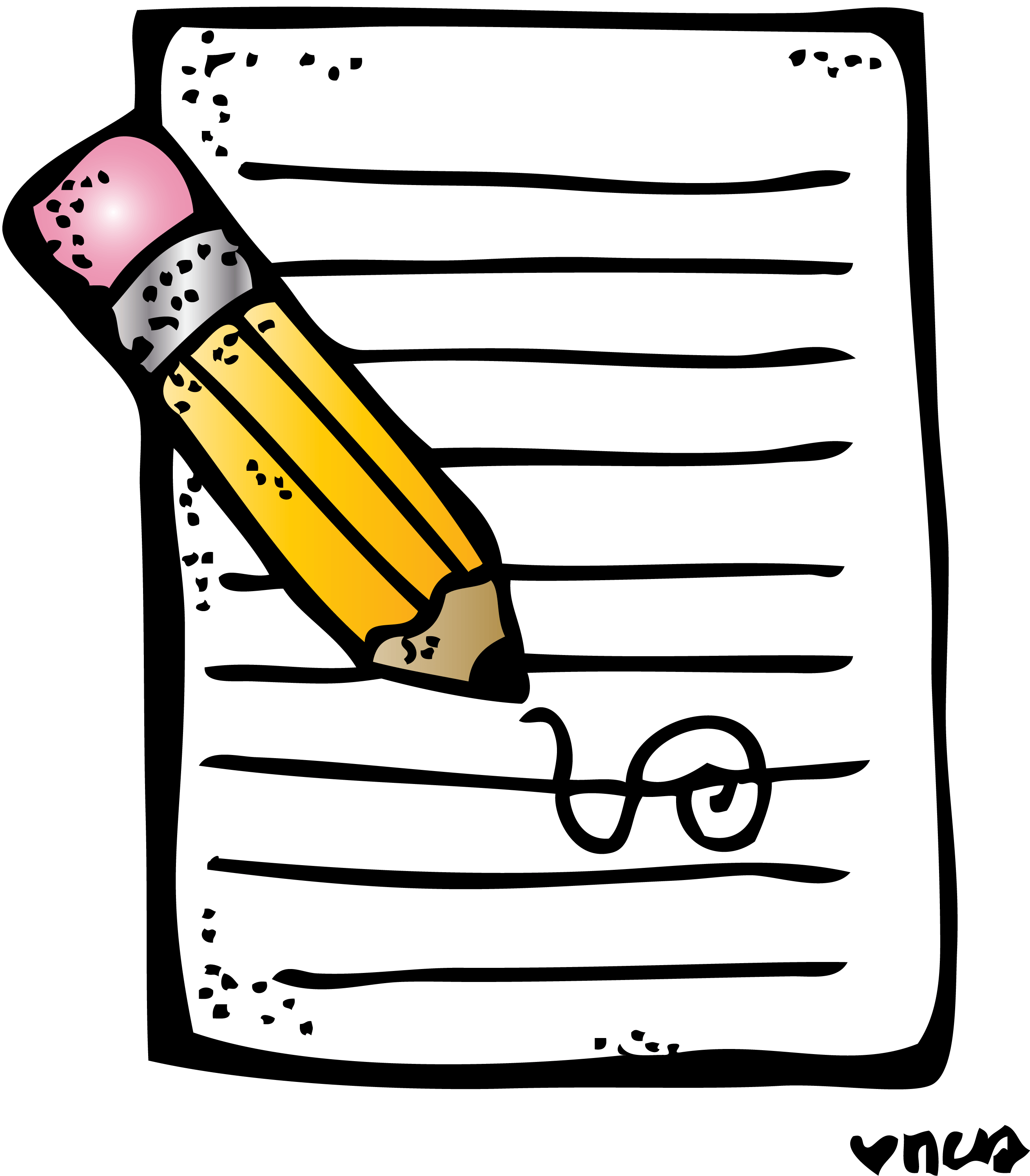 WritingIt’s our last day of ‘five objects’ writing so make sure you finish and assess your work. Thank you  GrammarThis this BBC Bitesize grammar lesson. Don’t be put off by the term ‘subordinating conjunction’ which sounds a bit scary. What that basically means is a connective and we know what connectives are! https://www.bbc.co.uk/bitesize/articles/z6kj2sgNumeracy and Maths Please check your google classroom for today’s problem solving Home Learning Experience.Health and Wellbeing I’ve included the link for Joe Wicks but remember there are many alternatives out there if you wish to mix it up, what about trying a just dance?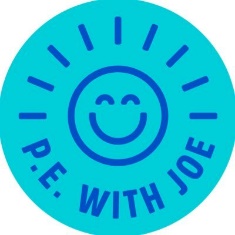 https://www.youtube.com/watch?v=coC0eUSm-pcPlease spend time today finishing off your motivation charts! Feel free to share pictures with me as I love seeing this  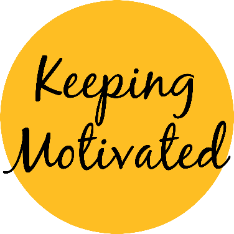 Other Curricular Areas French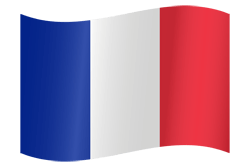 Choose any of the activities from the French Challenge Mat to enjoy! IDL Check our IDL classroom for one of our last Climate Change lessons  Golden Time Have you worked hard this week? Have you earned your Golden Time? If you have please spend it outside! Have a fabulous weekend. 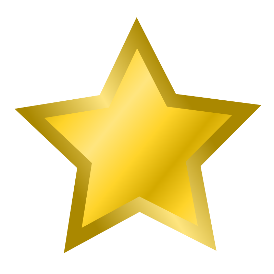 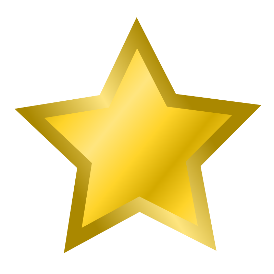 